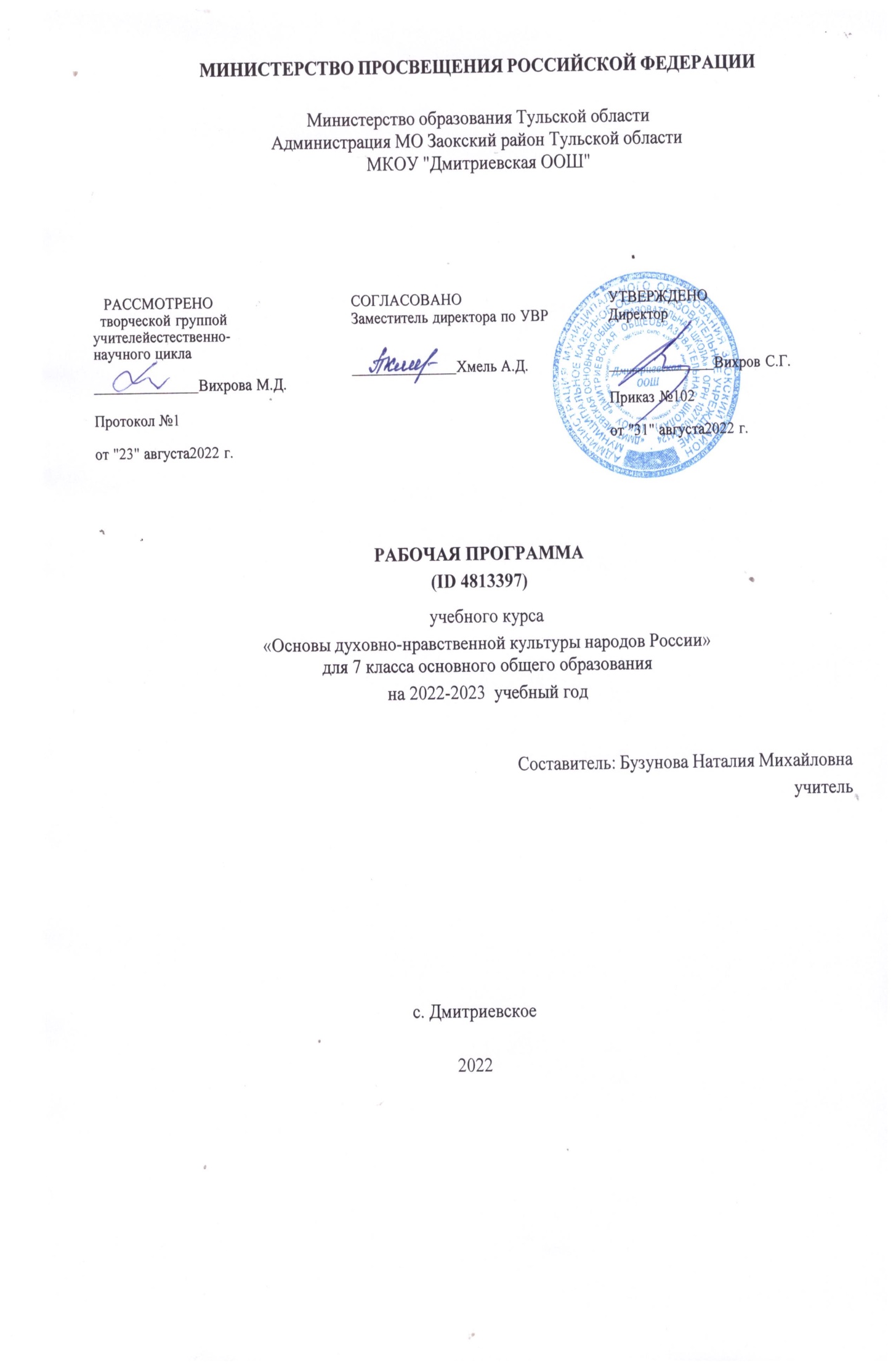 ПОЯСНИТЕЛЬНАЯ ЗАПИСКАОБЩАЯ ХАРАКТЕРИСТИКА УЧЕБНОГО КУРСА «ОСНОВЫ ДУХОВНО-НРАВСТВЕННОЙ КУЛЬТУРЫ НАРОДОВ РОССИИ»Программа по предметной области «Основы духовно-нравственной культуры народов России (далее ОДНКНР) для 7 классов образовательных организаций составлена в соответствии с:требованиями Федерального государственного образовательного стандарта основного общего образования (ФГОС ООО) (утверждён приказом Министерства просвещения Российской Федерацииот31 мая2021 г. №287);требованиями к результатам освоения программы основного общего образования (личностным, метапредметным, предметным);основными подходами к развитию и формированию универсальных учебных действий (УУД) для основного общего образования.В программе по данному курсу соблюдается преемственность с Федеральным государственным образовательным стандартом начального общего образования, а также учитываются возрастные и психологические особенности обучающихся на ступени основного общего образования, необходимость формирования межпредметных связей. Также в программе учитывается, что данная дисциплина носит культурологический и воспитательный характер, что позволяет утверждать, что именно духовно-нравственное развитие обучающихся в духе общероссийской гражданской идентичности на основе традиционных российских духовно-нравственных ценностей — важнейший результат обучения ОДНКНР.Сохранение традиционных российских духовно-нравственных ценностей как значимой части  культурного и исторического наследия народов России— один из ключевых национальных приоритетов Российской Федерации, способствующих дальнейшей гуманизации и развитиюроссийскогообщества,формированиюгражданскойидентичностиуподрастающихпоколений.Согласно Стратегии национальной безопасности Российской Федерации (утверждена указом Президента Российской Федерации от 2июля 2021 г. № 400, пункт 91), к традиционным российским духовно-нравственным ценностям относятся жизнь, достоинство, права и свободы человека, патриотизм, гражданственность, служение Отечеству и ответственность за его судьбу, высокие нравственные идеалы, крепкая семья, созидательный труд, приоритет духовного над материальным, гуманизм, милосердие, справедливость, коллективизм, взаимопомощь и взаимоуважение, историческая память и преемственность поколений, единство народов России. Именно традиционные российские духовно-нравственные ценности объединяют Россию как многонациональное и многоконфессиональное государство, лежат в основе представлений о гражданской идентичности как ключевом ориентире духовно-нравственного развития обучающихся.Центральная идея гражданской идентичности — образ будущего нашей страны, который формируется с учётом национальных и стратегических приоритетов российского общества, культурно-исторических традиций всех народов России, духовно-нравственных ценностей, присущих ей на протяжении всей её истории.В процессе изучения курса ОДНКНР школьники получают возможность систематизировать, расширять и углублять полученные в рамках общественно-научных дисциплин знания и представления о структуре и закономерностях развития социума, о прошлом и настоящем родной страны, находить в истории российского общества существенные связи с традиционной духовно-нравственной культурой России, определять свою идентичность как члена семьи, школьного коллектива, региональной общности, гражданина страны с опорой на традиционные духовно-нравственные ценности.Не менее важно отметить, что данный курс формируется и преподаётся в соответствии с принципами культурологичности и культуросообразности, научности содержания и подхода к отбору информации, соответствия требованиям возрастной педагогики и психологии.В процессе изучения курса обучающиеся получают представление о существенных взаимосвязях между материальной и духовной культурой, обусловленности культурных реалий современного общества его духовно-нравственным обликом. Изучаются основные компоненты культуры, её специфические инструменты самопрезентации, исторические и современные особенности духовно-нравственного развития народов России.Содержание курса направлено на формирование нравственного идеала, гражданской идентичности личности обучающегося и воспитание патриотических чувств к Родине (осознание себя как гражданина своего Отечества), формирование исторической памяти.Материал курса представлен через актуализацию макроуровня (Россия в целом как многонациональное, поликонфессиональное государство, с едиными для всех законами ,общероссийскими духовно-нравственными и культурными ценностями) на микроуровне (собственная идентичность, осознанная как часть малой Родины, семьи и семейных традиций, этнической и религиозной истории, к которой принадлежит обучающийся как личность).Принцип культурологичности в преподавании означает важность культурологического, а не конфессионального подхода, отсутствие культурной, этнической, религиозной ангажированности в содержании предмета и его смысловых акцентах.Принцип научности подходов и содержания в преподавании данной дисциплины означает важность терминологического единства, необходимость освоения основных научных подходов к рассмотрению культуры и усвоению научной терминологии для понимания культурообразующих элементов и формирования познавательного интереса к этнокультурным и религиозным феноменам.Принцип соответствия требованиям возрастной педагогики и психологии включает отбор тем и содержания курса согласно приоритетным зонам ближайшего развития, когнитивным способностям и социальным потребностям обучающихся, содержанию гуманитарных и общественно-научных учебных предметов.Принцип формирования гражданского самосознания и общероссийской гражданской идентичности обучающихся в процессе изучения курса предметной области ОДНКНР включает осознание важности наднационального и надконфессионального гражданского единства народов России как основополагающего элемента в воспитании патриотизма и любви к Родине. Данный принцип должен быть реализован через поиск объединяющих черт в духовно-нравственной жизни народов России, их культуре, религии и историческом развитии.ЦЕЛИИЗАДАЧИ ИЗУЧЕНИЯ УЧЕБНОГО КУРСА «ОСНОВЫДУХОВНО-НРАВСТВЕННОЙ КУЛЬТУРЫ НАРОДОВ РОССИИ»Целями изучения учебного курса являются:формирование общероссийской гражданской идентичности обучающихся через изучение культуры (единого культурного пространства) России в контексте процессов этноконфессионального согласия и взаимодействия, взаимопроникновения и мирного сосуществования народов, религий, национальных культур;создание условий для становления у обучающихся мировоззрения на основе традиционных российских духовно-нравственных ценностей, ведущих к осознанию своей принадлежности к многонациональному народу Российской Федерации;формирование и сохранение уважения к ценностям и убеждениям представителей разных формирование и сохранение уважения к ценностям и убеждениям представителей разных национальностей и вероисповеданий, а также способности к диалогу с представителями других культур и мировоззрений;идентификация собственной личности как полноправного субъекта культурного, исторического и цивилизационного развития страны.Цели курса определяют следующие задачи:овладение предметными компетенциями, имеющими преимущественное значение для формирования гражданской идентичности обучающегося;приобретение и усвоение знаний о нормах общественной морали и нравственности какосновополагающихэлементахдуховнойкультурысовременногообщества;развитие представлений о значении духовно-нравственных ценностей и нравственных норм для достойной жизни личности, семьи, общества, ответственного отношения к будущему отцовству и материнству;становление компетенций межкультурного взаимодействия как способности и готовности вести межличностный, межкультурный, межконфессиональный диалог при осознании и сохранении собственной культурной идентичности;формирование основ научного мышления обучающихся через систематизацию знаний и представлений, полученных на уроках литературы, истории, изобразительного искусства, музыки;обучение рефлексии собственного поведения и оценке поведения окружающих черезразвитиенавыковобоснованныхнравственныхсуждений,оценокивыводов;воспитание уважительного и бережного отношения к историческому, религиозному и культурному наследию народов России;содействие осознанному формированию мировоззренческих ориентиров, основанных на приоритете традиционных российских духовно-нравственных ценностей;формирование патриотизма как формы гражданского самосознания через понимание роли личности в истории и культуре, осознание важности социального взаимодействия, гражданской идентичности для процветания общества в целом.Изучение курса «Основы духовно-нравственной культуры народов России» вносит значительный вклад в достижение главных целей основного общего образования, способствуя:расширению и систематизации знаний и представлений школьников о культуре и духовных традициях народов России, о нравственных ценностях, полученных при изучении основ религиозной культуры и светской этики, окружающего мира, литературного чтения и других предметов школы;углублению представлений о светской этике, религиозной культуре народов России, их роли в развитии современного общества;формированию основ морали и нравственности, воплощённых в семейных, этнокультурных и религиозных ценностях, ориентированных на соизмерение своих поступков с нравственными идеалами, на осознание своих обязанностей перед обществом и государством;воспитанию патриотизма; уважения к истории, языку, культурным и религиозным традициямсвоего народа и других народов России, толерантному отношению к людям другой культуры, умению принимать и ценить ценности других культур, находить в них общее и особенное, черты, способствующие взаимному обогащению культур;пробуждению интереса к культуре других народов, проявлению уважения, способности к сотрудничеству, взаимодействию на основе поиска общих культурных стратегий и идеалов;осознанию приоритетной значимости духовно-нравственных ценностей, проявляющейся в преобладании этических, интеллектуальных, альтруистических мотивов над потребительскими и эгоистическими;раскрытию природы духовно-нравственных ценностей российского общества, объединяющих светскость и духовность;формирование ответственного отношения к учению и труду, готовности и способности обучающихся к саморазвитию и самообразованию на основе мотивации к обучению и познанию, осознанному выбору ценностных ориентаций, способствующих развитию общества в целом;получению научных представлений о культуре и её функциях, особенностях взаимодействия с социальными институтами, а, следовательно, способности их применять в анализе и изучении социально-культурных явлений в истории и культуре России и современном обществе, давать нравственные оценки поступков и событий на основе осознания главенствующей роли духовно-нравственных ценностей в социальных и культурно-исторических процессах;развитию информационной культуры школьников, компетенций в отборе, использовании и структурировании информации, а также возможностей для активной самостоятельной познавательной деятельности.МЕСТО УЧЕБНОГО КУРСА «ОСНОВЫДУХОВНО-НРАВСТВЕННОЙ КУЛЬТУРЫ НАРОДОВ РОССИИ» В УЧЕБНОМ ПЛАНЕУчебный курс "Основы духовно-нравственной культуры народов России" изучается в7классе не менее одного часа в неделе, общий объем составляет34часа.СОДЕРЖАНИЕ УЧЕБНОГО КУРСАРаздел 1. Традиции народов России (9 ч.) Влияние нации на формирование народности. Традиции и обычаи русского народа. Традиции и обычаи татарского народа. Традиции и обычаи украинского и белорусского народов. Традиции и обычаи башкирского народа. Традиции и обычаи народов Кавказа и Закавказья. Традиции и обычаи казахского народа. Традиции и обычаи малых народов.Раздел 2. Традиционные религии России (7 ч.) Вклад религии в развитие материальной и духовной культуры общества. Принятие христианства на Руси, влияние Византии. Христианские конфессии. Первые мусульманские государства на территории России. Направления в исламе. Народы России, исповедующие буддизм. Течения в буддизме.Раздел 3. Влияние культуры на личность (2 ч.) Невозможность жизни человека вне культуры. Влияние характера личности на её вклад в культуру.Раздел 4. Менталитет народов России (6 ч.) Особенности менталитета русского народа. Особенности менталитета украинского и белорусского народов. Особенности менталитета татарского народа. Особенности менталитета башкирского народа. Особенности менталитета казахского народа. Особенности менталитета малых народов России.Раздел 5. Культура и нравственность (8 ч.) Законы нравственности – часть культуры общества. Роль семьи в жизни человека. Православные Софийские соборы. Совесть.Честь. Героизм. Культура поведения человека. Этикет в разных жизненных ситуациях.Повторение (1 час.) Обобщающее повторение.Резерв (2 часа.)ПЛАНИРУЕМЫЕ ОБРАЗОВАТЕЛЬНЫЕ РЕЗУЛЬТАТЫЛичностные результатыПланируемые результаты освоения курса представляют собой систему ведущих целевых установки ожидаемых результатов освоения всех компонентов, составляющих содержательную основу образовательной программы.Личностные результаты освоения курса достигаются в единстве учебной и воспитательной деятельности.Личностные результаты освоения курса включают осознание российской гражданской идентичности; готовность обучающихся к саморазвитию, самостоятельности и личностному самоопределению; ценность самостоятельности и инициативы; наличие мотивации к целенаправленной социально значимой деятельности; сформированность внутренней позицииличностикакособогоценностногоотношенияксебе,окружающимлюдямижизнивцелом.Патриотическое воспитаниеСамоопределение (личностное, профессиональное, жизненное): сформированность российской гражданской идентичности: патриотизма, уважения к Отечеству, прошлому и настоящему многонационального народа России через представления об исторической роли культур народов России, традиционных религий, духовно-нравственных ценностей в становлении российской государственности.Гражданское воспитаниеОсознанность своей гражданской идентичности через знание истории, языка, культуры своего народа, своего края, основ культурного наследия народов России и человечества и знание основных норм морали, нравственных и духовных идеалов, хранимых в культурных традициях народов России, готовность на их основе к сознательному самоограничению в поступках, поведении, расточительном потребительстве; сформированность понимания и принятия гуманистических, демократических и традиционных ценностей многонационального российского общества с помощью воспитания способности к духовному развитию, нравственному самосовершенствованию; воспитание веротерпимости, уважительного отношения к религиозным чувствам, взглядам людей или их отсутствию.Ценности познавательной деятельностиСформированность целостного мировоззрения, соответствующего современному уровню развития науки и общественной практики, учитывающего социальное, культурное, языковое, духовное многообразие современного мира.Смыслообразование: сформированность ответственного отношения к учению, готовности и способности обучающихся к саморазвитию и самообразованию на основе мотивации к обучению и познанию через развитие способностей к духовному развитию, нравственному самосовершенствованию; воспитание веротерпимости, уважительного отношения к религиозным чувствам, взглядам людей или их отсутствию.Духовно-нравственное воспитаниеСформированность осознанного, уважительного и доброжелательного отношения к другому человеку, его мнению, мировоззрению, культуре, языку, вере, гражданской позиции, к истории, культуре, религии, традициям, языкам, ценностям народов родного края, России и народов мира; освоение социальных норм, правил поведения, ролей и форм социальной жизни в группах и сообществах, включая взрослые и социальные сообщества;сформированность нравственной рефлексии и компетентности в решении моральных проблем на основе личностного выбора, нравственных чувств и нравственного поведения, осознанного иответственного отношения к собственным поступкам;осознание значения семьи в жизни человека и общества; принятие ценности семейной жизни; уважительное и заботливое отношение к членам своей семьи через знание основных норм морали, нравственных, духовных идеалов, хранимых в культурных традициях народов России; готовность на их основе к сознательному самоограничению в поступках, поведении, расточительном потреблении.Метапредметные результатыМетапредметные результаты освоения курса включают освоение обучающимися межпредметных понятий (используются в нескольких предметных областях) и универсальные учебные действия(познавательные, коммуникативные, регулятивные); способность их использовать в учебной, познавательной и социальной практике; готовность к самостоятельному планированию и осуществлению учебной деятельности и организации учебного сотрудничества с педагогом и сверстниками, к участию в построении индивидуальной образовательной траектории; овладение навыками работы с информацией: восприятие и создание информационных текстов в различных форматах, в том числе цифровых, с учётом назначения информации и её аудитории.Познавательные универсальные учебные действияПознавательные универсальные учебные действия  включают:умение определять понятия, создавать обобщения, устанавливать аналогии, классифицировать, самостоятельно выбирать основания и критерии для классификации, устанавливать причинно-следственные связи, строить логическое рассуждение, умозаключение (индуктивное, дедуктивное, по аналогии) и делать выводы (логические УУД);умение создавать, применять и преобразовывать знаки и символы, модели и схемы длярешенияучебныхипознавательныхзадач(знаково-символические/моделирование);смысловое чтение;развитие мотивации к овладению культурой активного использования словарей и других поисковых систем.Коммуникативные универсальные учебные действияКоммуникативные универсальные учебные действия включают:умение организовывать учебное сотрудничество и совместную деятельность с учителем и сверстниками; работать индивидуально и в группе: находить общее решение и разрешать конфликты на основе согласования позиций и учёта интересов; формулировать, аргументировать и отстаивать своё мнение(учебное сотрудничество);умение осознанно использовать речевые средства в соответствии с задачей коммуникации для выражения своих чувств, мыслей и потребностей для планирования и регуляции своей деятельности; владение устной и письменной речью, монологической контекстной речью(коммуникация);формирование и развитие компетентности в области использования информационно-коммуникационных технологий (ИКТ-компетентность).Регулятивные универсальные учебные действияРегулятивные универсальные учебные действия включают:Умение самостоятельно определять цели обучения, ставить и формулировать для себя новые задачи в учёбе и познавательной деятельности, развивать мотивы и интересы своейпознавательной деятельности(целеполагание);умение самостоятельно планировать пути достижения целей, в том числе альтернативные, осознанно выбирать наиболее эффективные способы решения учебных и познавательных задач(планирование);умение соотносить свои действия с планируемыми результатами, осуществлять контроль своей деятельности в процессе достижения результата, определять способы действий в рамках предложенных условий и требований, корректировать свои действия в соответствии с изменяющейся ситуацией (контроль и коррекция);умение оценивать правильность выполнения учебной задачи, собственные возможности её решения(оценка);владение основами самоконтроля, самооценки, принятия решений и осуществления осознанного выбора в учебной и познавательной (познавательная рефлексия, саморегуляция) деятельности.Предметные результатыПредметные результаты освоения курса включают освоение научных знаний, умений и способов действий, специфических для соответствующей предметной области; предпосылки научного типа мышления; виды деятельности по получению нового знания, его интерпретации, преобразованию и применению в различных учебных ситуациях, в том числе при создании проектов.Выпускник научится:- выделять этапы становления и развития народов России, их духовно-нравственных и культурно-религиозных традиций;- использовать этнографическую, лингвистическую, конфессиональную карты как источники информации о территории, народах, этно-языковых группах, религиях России, о направлениях миграционных потоков внутри Российской федерации;- проводить поиск информации о культуре, истории, религии, фольклоре народов России в разных источниках (письменные, вещественные, телевидение, интернет);- составлять описание образа жизни, культуры, духовно-нравственных традиций, менталитетов, занятий, быта, языков, истории народов России; рассказывать о значительных событиях в их прошлом и настоящем;- раскрывать понятия: традиции, личность, мировоззрение, нравственность, менталитет, традиционные религии; выявлять главные характеристики этих понятий;- сравнивать менталитеты народов России, выявлять их различия и сходства;- объяснять причины и следствия ключевых явлений в духовно-нравственной культуре народов России;- давать оценку событиям, явлениям и личностям отечественной культуры.Выпускник получит возможность научиться:- давать сопоставительную характеристику традиций, религий, менталитетов, ценностей народов России;- сравнивать свидетельства различных источников, выявлять в них общее и различия;- составлять на основе полученной на уроке информации и дополнительной литературы описания событий, явлений, имен, памятников, традиций духовно-нравственной культуры народов России.Формы организации занятий:Уроки открытия нового знания, уроки-практикумы, лекции, уроки повторения и обобщения, уроки контроля (зачет).Рабочая программа ориентирована на использование учебника:М.В. Козлов, В.В. Кравчук, Е.С. Элбакян /под редакцией О.Ю. Васильевой. Основы духовно-нравственной культуры народов России. Религиозные культуры народов России, - Москва «Просвещение» - 2022         Согласно действующему  учебному плану рабочая программа для 7 класса предусматривает обучение  в объеме 34 часов (1 час в неделю)ТЕМАТИЧЕСКОЕ ПЛАНИРОВАНИЕПОУРОЧНОЕ ПЛАНИРОВАНИЕУЧЕБНО-МЕТОДИЧЕСКОЕ ОБЕСПЕЧЕНИЕ ОБРАЗОВАТЕЛЬНОГО ПРОЦЕССАОБЯЗАТЕЛЬНЫЕ УЧЕБНЫЕ МАТЕРИАЛЫ ДЛЯ УЧЕНИКАУчебник Козлов М.В., Кравчук В.В., Элбакян Е.С./под ред. Васильевой О.Ю. Основы духовно-нравственной культуры народов России, 7 класс.  «Издательство «Просвещение».- 2022МЕТОДИЧЕСКИЕ МАТЕРИАЛЫ ДЛЯ УЧИТЕЛЯТишкова В.А.,Шапошникова Т.Д.«Книга для учителя».Москва,«Просвещение»,2010.Религии мира: история, культура, вероучение: учебное пособие / под общ.ред. А.О.Чубарьян  Г.М. Бонгард-Левина.-М.: ОЛМА Медиагрупп,2016.-398с.:ил.ТокаревС.А. Религии в истории народов мира/С.А.Токарев.-изд.5-е,испр.идоп.-М.:Республика,2005.-542с.:ил.-(Библиотека:религия,культура,наука).Косачёва И.П. Нравственное развитие младшего школьника в процессе обучения и воспитания. –М., 2005.МетликИ.В. Религия и образование в светской школе.–М.,2014.ЦИФРОВЫЕ ОБРАЗОВАТЕЛЬНЫЕ РЕСУРСЫ И РЕСУРСЫ СЕТИ ИНТЕРНЕТhttp://scool-collection.edu.ru-ЕдинаяколлекцияЦифровыхобразовательныхресурсовhttps://resh.edu.ru/special-course/-Российскаяэлектроннаяшколаhttp://www.td.gov.ru–СайтРособразованияhttp://www.gumer.info/bogoslov–электроннаябиблиотекаhttp://ihtik.lib.ru–электроннаябиблиотекаhttp://www.lib.ru–электроннаябиблиотекаhttp://www.tvspas.ru–православныймедиа-порталwww.hrono.ru-Всемирнаяисториявинтернетеwww.istorya.ru-Историястраницивилизацийhttp://сyrill.newma.ru-Библиотекаантичнойлитературыhttp://artclassic.edu.ru-Коллекция:мироваяхудожественнаякультураМАТЕРИАЛЬНО-ТЕХНИЧЕСКОЕ ОБЕСПЕЧЕНИЕ ОБРАЗОВАТЕЛЬНОГО ПРОЦЕССАУЧЕБНОЕ ОБОРУДОВАНИЕМультимедийный проектор, ноутбук, подвесной экран ОБОРУДОВАНИЕ ДЛЯ ПРОВЕДЕНИЯ ПРАКТИЧЕСКИХ РАБОТ.Мультимедийный проектор, ноутбук, подвесной экран ПОУРОЧНОЕПЛАНИРОВАНИЕУЧЕБНО-МЕТОДИЧЕСКОЕОБЕСПЕЧЕНИЕОБРАЗОВАТЕЛЬНОГОПРОЦЕССАОБЯЗАТЕЛЬНЫЕУЧЕБНЫЕМАТЕРИАЛЫДЛЯУЧЕНИКАВиноградова Н.Ф., Мариносян Т.Э., Основы духовно-нравственной культуры народов России, 6 класс.Акционерноеобщество «Издательство «Просвещение»;Введитесвойвариант:МЕТОДИЧЕСКИЕМАТЕРИАЛЫДЛЯУЧИТЕЛЯОсновы духовно-нравственной культуры народов России: 6 класс: методические рекомендации/Н.Ф.Виноградова. – М.:Вентана-Граф, 2019ТишковаВ.А., ШапошниковаТ.Д.«Книгадляучителя».Москва,«Просвещение»,2010.Религии мира: история, культура, вероучение: учебное пособие / под общ.ред.А.О.ЧубарьянаиГ.М.Бонгард-Левина.-М.:ОЛМАМедиагрупп,2016.-398с.:ил.ТокаревС.А.Религиивисториинародовмира/С.А. Токарев.-изд.5-е,испр.идоп.-М.: Республика,2005.-542с.:ил.-(Библиотека:религия,культура,наука).Косачёва И.П. Нравственное развитие младшего школьника в процессе обученияи воспитания. –М., 2005.МетликИ.В. Религия и образование в светской школе.–М.,2014.Чепикова Л.В. О преемственности в воспитании нравственной культуры у детей старшегодошкольногоимладшегошкольноговозраста/Л.В.Чепикова//Воспитаниешкольников.–2017.ЦИФРОВЫЕОБРАЗОВАТЕЛЬНЫЕРЕСУРСЫИРЕСУРСЫСЕТИИНТЕРНЕТhttp://scool-collection.edu.ru-ЕдинаяколлекцияЦифровыхобразовательныхресурсовhttps://resh.edu.ru/special-course/-Российскаяэлектроннаяшколаhttp://www.td.gov.ru–СайтРособразованияhttp://www.gumer.info/bogoslov–электроннаябиблиотекаhttp://ihtik.lib.ru–электроннаябиблиотекаhttp://www.lib.ru–электроннаябиблиотекаhttp://www.tvspas.ru–православныймедиа-порталwww.hrono.ru-Всемирнаяисториявинтернетеwww.istorya.ru-Историястраницивилизацийhttp://сyrill.newma.ru-Библиотекаантичнойлитературыhttp://artclassic.edu.ru-Коллекция: мировая художественная культураМАТЕРИАЛЬНО-ТЕХНИЧЕСКОЕОБЕСПЕЧЕНИЕОБРАЗОВАТЕЛЬНОГОПРОЦЕССАУЧЕБНОЕОБОРУДОВАНИЕВиноградоваН.Ф.Основыдуховно-нравственнойкультурынародовРоссии:6класс:учебникдляучащихсяобщеобразовательныхучреждений/Н.Ф.Виноградова,В.И.Власенко,А.В.Поляков.– М.:Вентана-Граф, 2022.Мультимедийный проектор, ноутбук, подвесной экран, Электронные пособияОБОРУДОВАНИЕДЛЯПРОВЕДЕНИЯПРАКТИЧЕСКИХРАБОТ.Мультимедийный проектор, ноутбук, подвесной экран Электронные пособия№п/п№п/пНаименование разделов и тем программыНаименование разделов и тем программыНаименование разделов и тем программыКоличество часовКоличество часовКоличество часовКоличество часовКоличество часов Электронные (цифровые ) образовательные ресурсы№п/п№п/пНаименование разделов и тем программыНаименование разделов и тем программыНаименование разделов и тем программывсегоКонтрольные работыКонтрольные работыПрактические работыПрактические работы Электронные (цифровые ) образовательные ресурсы Раздел 1. «Традиции народов России»        ( 9 ч) Раздел 1. «Традиции народов России»        ( 9 ч) Раздел 1. «Традиции народов России»        ( 9 ч) Раздел 1. «Традиции народов России»        ( 9 ч) Раздел 1. «Традиции народов России»        ( 9 ч) Раздел 1. «Традиции народов России»        ( 9 ч) Раздел 1. «Традиции народов России»        ( 9 ч) Раздел 1. «Традиции народов России»        ( 9 ч) Раздел 1. «Традиции народов России»        ( 9 ч) Раздел 1. «Традиции народов России»        ( 9 ч) Раздел 1. «Традиции народов России»        ( 9 ч)1.1.1.1.ВведениеВведениеВведение10000http://artclassic.edu.ru1.2.1.2.Влияние нации на формирование народности.Влияние нации на формирование народности.Влияние нации на формирование народности.10000http://artclassic.edu.ru1.3.1.3.Традиции и обычаи русского народаТрадиции и обычаи русского народаТрадиции и обычаи русского народа10000www.istorya.ru1.4.1.4.Традиции и обычаи татарского народа.Традиции и обычаи татарского народа.Традиции и обычаи татарского народа.10000www.istorya.ru1.5.1.5.Традиции и обычаи украинского и белорусского народов.Традиции и обычаи украинского и белорусского народов.Традиции и обычаи украинского и белорусского народов.10000www.istorya.ru1.6.1.6.Традиции и обычаи башкирского народа.Традиции и обычаи башкирского народа.Традиции и обычаи башкирского народа.10000http://www.td.gov.ru1.7.1.7.Традиции и обычаи народов Кавказа и Закавказья.Традиции и обычаи народов Кавказа и Закавказья.Традиции и обычаи народов Кавказа и Закавказья.10000http://www.tvspas.ru1.8.1.8.Традиции и обычаи казахского народа.Традиции и обычаи казахского народа.Традиции и обычаи казахского народа.10011http://www.gumer.info/bogoslov1.91.9Традиции и обычаи малых народов.Традиции и обычаи малых народов.Традиции и обычаи малых народов.10000http://www.gumer.info/bogoslo Раздел 2.  «Традиционные религии России»    (7 ч) Раздел 2.  «Традиционные религии России»    (7 ч) Раздел 2.  «Традиционные религии России»    (7 ч) Раздел 2.  «Традиционные религии России»    (7 ч) Раздел 2.  «Традиционные религии России»    (7 ч) Раздел 2.  «Традиционные религии России»    (7 ч) Раздел 2.  «Традиционные религии России»    (7 ч) Раздел 2.  «Традиционные религии России»    (7 ч) Раздел 2.  «Традиционные религии России»    (7 ч) Раздел 2.  «Традиционные религии России»    (7 ч) Раздел 2.  «Традиционные религии России»    (7 ч)2.1.Вклад религии в развитие материальной и духовной культуры общества.Народы России, исповедующие буддизм.Вклад религии в развитие материальной и духовной культуры общества.Народы России, исповедующие буддизм.100000http://www.gumer.info/bogoslovhttp://www.gumer.info/bogoslov2.2.Принятие христианства на Руси, влияние Византии.Принятие христианства на Руси, влияние Византии.100000http://www.gumer.info/bogoslovhttp://www.gumer.info/bogoslov2.3.Христианские конфессии.100www.hrono.ru2.4.Первые мусульманские государства на территории России.100www.hrono.ru2.5.Направления в исламе.100www.hrono.ru2.6.Народы России, исповедующие буддизм.10http://www.gumer.info/bogoslov2.7Течения в буддизме.http://www.gumer.info/bogoslov  Раздел  3.   «Влияние культуры на личность»  (2 ч.)  Раздел  3.   «Влияние культуры на личность»  (2 ч.)  Раздел  3.   «Влияние культуры на личность»  (2 ч.)  Раздел  3.   «Влияние культуры на личность»  (2 ч.)  Раздел  3.   «Влияние культуры на личность»  (2 ч.)  Раздел  3.   «Влияние культуры на личность»  (2 ч.)3.1.Невозможность жизни человека вне культуры100http://www.gumer.info/bogoslov3.2.Влияние характера личности на её вклад в культуру.100www.hrono.ru  Раздел 4 «Менталитет народов России»       (6 ч)  Раздел 4 «Менталитет народов России»       (6 ч)  Раздел 4 «Менталитет народов России»       (6 ч)  Раздел 4 «Менталитет народов России»       (6 ч)  Раздел 4 «Менталитет народов России»       (6 ч)  Раздел 4 «Менталитет народов России»       (6 ч)4.1Особенности менталитета русского народа100http://www.gumer.info/bogoslov 4.2Особенности менталитета украинского и белорусского народов.100http://www.gumer.info/bogoslov4.3Особенности менталитета татарского народа.Особенности менталитета татарского народа.1100http://www.gumer.info/bogoslov4.4Особенности менталитета башкирского народа.Особенности менталитета башкирского народа.1100http://www.gumer.info/bogoslov4.5Особенности менталитета казахского народа.Особенности менталитета казахского народа.1100http://www.gumer.info/bogoslov4.6Особенности менталитета малых народов России.Особенности менталитета малых народов России.1100http://www.gumer.info/bogoslov  Раздел  5. «Культура и нравственность»          (8 ч)  Раздел  5. «Культура и нравственность»          (8 ч)  Раздел  5. «Культура и нравственность»          (8 ч)  Раздел  5. «Культура и нравственность»          (8 ч)  Раздел  5. «Культура и нравственность»          (8 ч)  Раздел  5. «Культура и нравственность»          (8 ч)  Раздел  5. «Культура и нравственность»          (8 ч)  Раздел  5. «Культура и нравственность»          (8 ч)5.1Законы нравственности – часть культуры обществаЗаконы нравственности – часть культуры общества1100www.hrono.ru5.2Роль семьи в жизни человека.Роль семьи в жизни человека.1100www.hrono.ru5.3Православные Софийские соборы.Православные Софийские соборы.1100www.hrono.ru5.4Честь.Честь.1100www.hrono.ru5.5Героизм.Героизм.1100http://ihtik.lib.ru5.6Культура поведения человека.11000www.hrono.ru5.7Этикет в разных жизненных ситуациях.11000www.hrono.ru5.8Итоговая контрольная работа  «Основы духовно-нравственной культуры народов России».11000Обобщение и повторение11000Резерв22000Общее количество часов3434000№
п/пТема урока Количество часов Количество часов Количество часовВиды, формы контроля№
п/пТема урокавсегоконтрольные работыпрактические работыВиды, формы контроля1.Введение100
устный опрос2.Влияние нации на формирование народности.100устный опрос
3.Традиции и обычаи русского народа100устный опрос
4.Традиции и обычаи татарского народа.100устный опрос
5.Традиции и обычаи украинского и белорусского народов.100устный опрос
6.Традиции и обычаи башкирского народа.100устный опрос
7.Традиции и обычаи башкирского народа.100устный опрос
8.Традиции и обычаи казахского народа.100
устный опрос9.Традиции и обычаи малых народов.100устный опрос
10.Вклад религии в развитие материальной и духовной культуры общества.100устный опрос11.Принятие христианства на Руси, влияние Византии.100устный опрос
12.Христианские конфессии.100устный опрос
13.Первые мусульманские государства на территории России 100устный опрос
14.Направления в исламе.100устный опрос

15.Народы России, исповедующие буддизм.100
устный опрос16.Течения в буддизме.100устный опрос
17.Невозможность жизни человека вне культуры100устный опрос
18.Влияние характера личности на её вклад в культуру100устный опрос
19.Особенности менталитета русского народа100устный опрос
20.Особенности менталитета украинского и белорусского народов.100устный опрос
21.Особенности менталитета татарского народа.100устный опрос
22.Особенности менталитета башкирского народа.100устный опрос
23.Особенности менталитета казахского народа.100устный опрос
24.Особенности менталитета малых народов России.100устный опрос
25.Законы нравственности – часть культуры общества100устный опрос
26.Роль семьи в жизни человека.100устный опрос
27.Православные Софийские соборы.100устный опрос
28.Совесть.100устный опрос
29.Честь.100устный опрос
30.Героизм.100устный опрос
31.Культура поведения человека.100устный опрос
32.Этикет в разных жизненных ситуациях.10устный опрос33.Итоговая контрольная работа  «Основы духовно-нравственной культуры народов России».10Письменный контроль
34.Обобщение и повторение10устный опрос
ОБЩЕЕ КОЛИЧЕСТВО ЧАСОВ ПО ПРОГРАММЕОБЩЕЕ КОЛИЧЕСТВО ЧАСОВ ПО ПРОГРАММЕ3400№п/пТема урокаКоличество часовКоличество часовКоличество часовВиды,формыконтроля№п/пТема урокавсегоконтрольныеработыпрактическиеработыВиды,формыконтроля1.Мир культуры: его структура100Устныйопрос;2.Культура России: многообразие регионов100Устныйопрос;3.История быта как история культуры100Устныйопрос;4.Прогресс: технический и социальный100Устныйопрос;5.Образование в культуре народов России100Устныйопрос;6.Права и обязанности человека100Устныйопрос;7.Общество и религия: духовно-нравственное взаимодействие100Устныйопрос;8.Современный мир: самое важное (практическое занятие)101устныйопрос;практическаяработа;9.Каким должен быть человек? Духовно-нравственный облик и идеал человека100Устныйопрос;10.Взросление человека в культуре народов России100Устныйопрос;11.Религия как источник нравственности100Устныйопрос;12.Наука как источник знания о человеке и человеческом100Устныйопрос;13.Этика и нравственность как категории духовной культуры100Устныйопрос;14.Самопознание (практическое занятие)101Устныйопрос;устныйопрос;практическаяработа;15.Самопознание (практическое занятие)101Практическаяработа;16.Труд делает человека человеком100Устныйопрос;17.Подвиг: как узнать героя?100Устныйопрос;18.Люди в обществе: духовно-нравственное взаимовлияние100Устныйопрос;19.Проблемы современного общества как отражение его духовно-нравственного самосознания100Устныйопрос;20.Духовно-нравственные ориентиры социальных отношений100Устныйопрос;21.Гуманизм как сущностная характеристика духовно-нравственной культуры народов России100Устныйопрос;22.Социальные профессии; их важность для сохранения духовно-нравственного облика общества100Устныйопрос;23.Выдающиеся благотворители в истории.Благотворительность как нравственный долг100Устныйопрос;24.Выдающиеся учёные России. Наука как источник социального и духовного прогресса общества100Практическаяработа;25.Моя профессия (практическое занятие)100Устныйопрос;26.Гражданин10020.03.2023Устныйопрос;27.Патриотизм10003.04.2023Устныйопрос;28.Защита Родины: подвиг или долг?10010.04.2023Устныйопрос;29.Государство. Россия — наша Родина10017.04.2023Практическаяработа;30.Гражданская идентичность (практическое занятие)10124.04.2023Практическаяработа;31.Моя школа и мой класс (практическое занятие)10115.05.2023Практическаяработа;32.Человек: какой он? (практическое занятие)10122.05.2023Практическаяработа;33.Человек и культура (проект)10029.05.2023Устныйопрос;34.Человек и культура (проект)100Зачет;ОБЩЕЕ КОЛИЧЕСТВО ЧАСОВ ПО ПРОГРАММЕОБЩЕЕ КОЛИЧЕСТВО ЧАСОВ ПО ПРОГРАММЕ3406